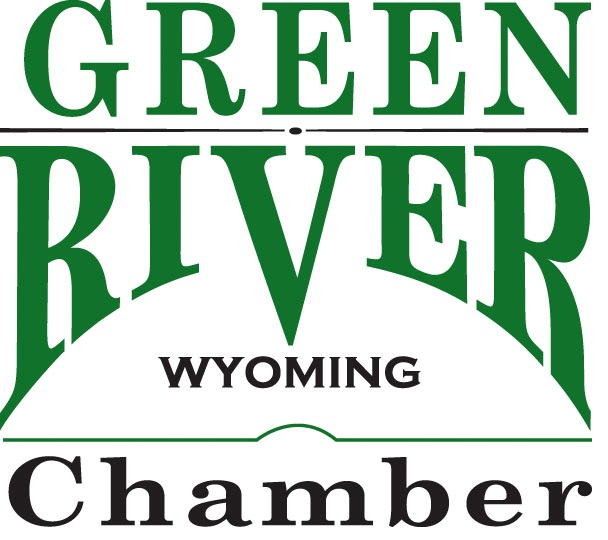 Green River Chamber of Commerce1155 W. Flaming Gorge WayGreen River, WY 82935307-875-5711800-FL-GORGEwww.grchamber.comSweetwater County Utility Contact Information ListGreen River Animal Control			307-872-0570	80 E. Teton Blvd.Green River Police Department			307-872-0555	Green River Star				307-875-3103	445 Uinta Dr.One Call of Wyoming (Digging)			811 Out of State call 800-849-2476Poison Control Center				800-222-1222Public Works Department (GR)			307-872-0530	325 E. Teton Blvd.Dominion (Green River)				307-875-2343			        (Rock Springs)			307-362-5691	1401 New Hampshire St.	Toll Free Dial 1 and then		800-767-1689Century Link (Telephone)			800-244-1111Rocket Miner (RS)				307-362-3736	215 D St.Rocky Mountain Power (Electric)		888-221-7070	7720 Foothill Blvd. (RS)Solid Waste Disposal Site			307-352-6877	64 County Road 50Allwest Communication	 (RS)			307-362-3773	602 Broadway St.Sweetwater County Sheriff (GR)			307-872-3866 		Rock Springs Office			307-922-5300	731 C St., Suite 234	Sweetwater County Detention Center	307-352-4900	50140 Hwy. 191 S.The UPS Store (RS)				307-382-8228	1993 Dewar Dr. #1U.S. Post Office (GR)				307-875-4920	350 Uinta DriveU.S. Post Office (RS)				307-362-9792	2829 Commercial WayUtility Billing Department (GR)			307-872-6121	50 E. 2nd N.Wyoming Waste Systems (RS)			307-382-2929	1754 Interchange Rd.FedEx (RS)					800-463-3339	2002 Sunset Dr.Child Development Center (Gr)                            307-872-3291  1715 Hitching PostCity of Green River                                               307-872-6136   Administrative Office                                                                              307-872-0500   City HallFire Department (GR)                                           307-875-0543Game and Fish (GR)                                             307-875-3223   Department                                                                               307-875-3325 Game WardenDepartment of Motor Vehicles (RS)                       307-352-3001Employment ServicesLocal Job Listing                                                 www.padoom.comElwood Staffing                                                   307-362-6397Manpower                                                           307-362-1941Pharmacies Smiths (GR)                                                          307-875-7841Albertsons (RS)                                                   307-362-9734Rock Springs IV (RS)                                           307-362-3544Smiths (RS)                                                          307-362-1841Rock Springs Community Health Center(RS)       307-212-5105Walgreens (RS                                                            307-382-2536Walmart (RS)                                                               307-362-1967Phone ServicesCentury Link                                                       877-832-3798 Residential                                                                           866-738-5366 BusinessUnion Wireless                                                   888-962-2274Verizon                                                               307-8751802                                                               Child Care ServicesGreen River              Name		                	    Address				       Phone	Dana’s Loving Care			199 South 5th East # 14			307-871-5617Daytime Child Centers			489 E. 5th South St.			307-875-7888Green River Co-op Preschool		840 Hitching Post Dr.			307-875-9410Joann ‘s Daycare			325 S. Wagon Wheel			307-871-4735Julie’s Daycare				2750 Alamosa Circle			307-875-6975Kid and Co Daycare and Preschool	595 Bramwell St.			307-875-7511Little Fox Den Daycare			2005 Wyoming Dr.			307-875-5306Sweetwater Co. Child Dev. Center	1715 Hitching Post 			307-872-0268The Pumpkin Patch			2240 Tennessee Dr.			307-871-2292To The Moon and Back Daycare		265 Vista Place				307-214-7240Walk N Roll				2100 W. Teton Blvd.			307-875-4181Welcome to the Jungle			2315 Hitching Post Dr.			307-707-6500Zella’s Day Care			255 Crossbow Dr.			307-875-3216Green River ChurchesChurch of Jesus Christ of Latter-Day SaintsGreen River StakeStake President	307-875-1516Stake Clerk	307-707-6289Family History Center	307-875-7457Seminary	307-875-34641st Ward	1000 W. 4th North St.	307-871-60943rd Ward	1000 W. 4th North St.	307-870-28594th Ward	120 Shoshone Ave.	307-875-01575th Ward	1250 West Teton	307-871-13066th Ward	120 Shoshone Ave.	307-871-04387th Ward	1250 West Teton	307-875-44348th Ward	2350 W. Hwy 43 	Manila	435-784-3236Church of the Nazarene630 Riverview Dr.307-875-8834Emmanuel EV Lutheran 901 Trona Dr.307-875-2598First Assembly of God1380 Hitching Post Dr.307-875-6232Grace Tabernacle United Pentecostal Church1175 Bridger 307-875-6685Green River Alliance Church2190 W. Teton307-875-4760Green River Bible Baptist 800 Homestead Dr. 307-875-4405Green River Church of Christ605 Clark St.307-875-4880Harvestime Church of Wyoming400 N. 1st East307-875-1513Hilltop Baptist Church405 Faith Dr.307-875-6100Immaculate Conception Catholic Church900 Hitching Post Dr.307-875-2184Iglesia de Dios Misionera520 Wilkes Dr. Suite 2307-221-2541Monroe Avenue Baptist Church Parsonage295 Monroe Avenue307-875-2779Living Hope Church295 Monroe Ave, Green River, WY 82935St. John’s Episcopal Church350 Mansface St.307-875-3419Union Congregational Church350 Mansface St.307-875-3323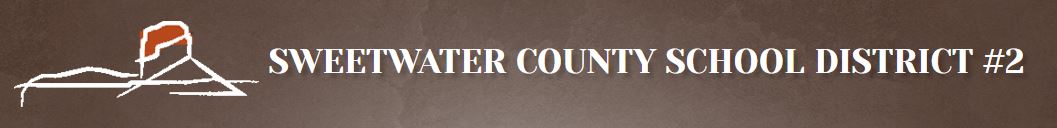 The public schools are the heart of our community. The school District employ’s talented, student-oriented teachers, administrators and staff who are committed to your student's success.
The District comprises an area of 5,250 square miles and is located in Green River, which has a population of approximately 14,000. Sweetwater County School District #2 offers a comprehensive educational program for grades kindergarten through 12th and is North Central Association and Wyoming State Board of Education accredited.
The District operates Green River High School (grades 9-12), Expedition Academy Alternative High School (grades 10-12), Lincoln Middle School (grades 6-8). The District also maintains four elementary schools within the city limits (Harrison, Monroe, Truman and Washington) and three rural schools (Granger, McKinnon and Thoman Ranch) for grades K-5.
Please browse the Schools website @ www.swcsd2.org  to view the various events, programs and activities that the Sweetwater County School District #2 has to offer students. For more information and answers to questions, please call the District's Central Office at 307.872.5500 Realtor Listings for Green River & Rock SpringsCastle Rock Realty Inc.www.cheryljensenrealtor.com247 East Flaming Gorge Way, Green RiverOffice			307-875-6711*Ann Winders		307-871-9617*Irene Shiner		307-871-2258*Cheryl Jensen	307-870-5500All Broker Realtywww.allbrokerrealty.com64 Uinta Drive, Green RiverOffice			307-875-9985*Scott Hamel		307-870-5809All Star Real Estatewww.allstarrealestatewy.com2620 Commercial Way Suite 160, Rock SpringsOffice			307-382-2217*Colt Stratton		307-371-4967*Cindi Heinrich		307-389-7057*Kim Stratton		307-389-1358*Paula Doody		307-871-1757*Tanya Buschelman	307-922-1447Brokerage Southwest601 Broadway, Rock SpringsOffice			307-362-1275533 Uinta Green River	307-875-0250*Stacy Pivic		307-389-9158*Becky Costantino	307-389-4567*Christy Moore		307-389-0400*Colette Riley		307-389-9748*Kelly Palmer		307-870-7381*Maggie Riley		307-350-4644*Shauna Rood		307-870-5058*Penny Tripp		307-389-4736*Angela Wilson	307-870-6675Active Realty367 E Flaming Gorge Way, Green RiverOffice			307-875-7590*Jeannie Earhart	307-870-5037*Tina Mulinix		307-707-8226*Regina Hildebrant	307-709-0238Green River Housing     APARTMENTS IN (GR)	            	   LOCATION		          PHONE NUMBERCanyon Townhomes                                755 Riverview Drive                    307-389-6165    Doody Management			132 Mountain Fuel 		307-871-1244Green Rock Village- housing 62 years or older or for disabled regardless of age  	700 Crossbow Drive	             307-875-1616Mansface Terrace Housing 		320 Mansface 			307-875-9122Rendon Properties 			520 Wilkes Drive 	 	307-875-1666Rock Butte Apartments			1400 Bridger Dr			307-875-7760         Pioneer Rentals			122 West Railroad Ave		307-362-5469Shantz Rentals				530 Hutton Cir.			307-870-7276Timber Wolf Properties			680 West Railroad Ave.		307-875-3613Green River Apartments                          370 Upland Way.                         307-466-8017Cumorah Square Townhomes                 1240 West Teton Blvd                307-875-4296     MOBILE HOME PARKS IN (GR) 	  LOCATION 		         PHONE NUMBERDesert Trails 		                	 700 Schultz			626-422-1199Eagle Properties			115 East 3rd South		307-875-9428Flaming Gorge MHP		              265 S. 5th E.			307-875-1590Pioneer Park 			             1104 Wilderness Trail 		307-875-4590Half Moon Investments			98 Uinta Drive			307-362-1216Monroe Court				560 Andrews Street		307-324-7151Riverside Trailer Court			200 East 4th South		307-871-3427Sheltered Valley Mobile Home		1700 Wilson Street		303-730-2000Southglenn ACT			199 South 5th East		307-875-3496Distance and Drive Times	Distance					Estimated Drive Times	Buckboard Marina, Flaming Gorge—27 Miles	34 minutes	Casper, WY—242 Miles				3 hours 50 minutes	Cheyenne, WY—272 Miles			4 hours	Cody, WY—292 Miles				4 hours 53 minutes	Gillette, WY—364 Miles				5 hours 45 minutes	Jackson, WY—190 Miles			3 hours 10 minutes	Laramie, WY—223 Miles			3 hours 30 minutes	Pinedale, WY—113 Miles			1 hour 53 minutes	Rawlins, WY—123 Miles			1 hour 45 minutes	Riverton, WY—154 Miles			2 hours	 33 minutes	Sheridan, WY—386 Miles			6 hours	Thermopolis, WY-209 Miles			3 hours 30 minutes	Yellowstone, WY—248 Miles			4 hours 25 minutes	Salt Lake City, UT—169 Miles			2 hours 33 minutes	Vernal, UT—112 Miles				1 hour 45 minutes	Denver, CO—349 Miles				5 hours 30 minutes	Fort Collins, Co—286 Miles			4 hours 15 minutes		Las Vegas, NV—565 Miles			8 hours 30 minutes	Wendover, NV—289 Miles			4 hours 20 minutes	Airports	Southwest Wyoming Regional Airport-40 miles, 2 Daily Flights with United Express	Salt Lake City Airport-approximately 200 miles, Daily Flights with major air lines.